ADHERENTNom	   	:Prénom	:Date de naissance	:Adresse :	Numéro :		Rue :	Code Postal	:		VILLE :N° de portable adhérent	:N° de téléphone fixe	:E-mail adhérent :		:Profession de l’adhérent	:N° de licence :PERSONNE A PREVENIR EN CAS D’ACCIDENT Qualité		:	Père		Mère		Autre (préciser) : Nom	   		:Prénom 		:Profession		:N° de portable	:E-Mail			:Qualité		:	Père		Mère		Autre (préciser) :Nom	   		:Prénom		:Profession		:N° de portable	:E-mail			:RECOMMANDATIONS PARTICULIERES OU SURVEILLANCE MEDICALE :-TYPE D’ADHÉSION	:COURS JEUNESCOURS ADULTESACCÈS LIBRELICENCE SEULESi cours : CRÉNEAU SOUHAITÉ :Indiquer priorité :	1/ Jour :				Heure :	2/ Jour :				Heure :	3/ Jour :				Heure :ADULTES :		Mardi				19h00 à 20h30.		Mercredi			18h00 à 19h30.		Jeudi				18h30 à 20h00. (Beau Frêne*)		Vendredi			19h00 à 20h30.ENFANTS :		Mardi (enfants 5/7 ans) 	 18h00 à 19h00.		Mercredi (8 à 11 ans)	13h30 à 15h00.		Mercredi (10 à 13 ans)	15h00 à 16h30.		Mercredi (14 à 17 ans)	16h30 à 18h00.		Vendredi (14 à 17 ans)	17h30 à 19h00.		Samedi (7 à 17 ans)		10h30 à 12h00. (Beau Frêne*)		Samedi (7 à 10 ans)		13h30 à 15h00.		Samedi (10 à 13 ans)		15h00 à 16h30.		Samedi (14 à 17 ans)		16h30 à 18h00.* Les cours du jeudi (18h30-20h00) et samedi matin (10h30-12h00) sont délocalisé à la salle de « Beau frêne » / Gymnase Arnaud Beltrame – Avenue du Château d’Este – 64140 BILLIERE.CHOIX DÉFINITIF (Indication RÉSERVÉE AU CLUB) :Le choix définitif dépend des niveaux et des tailles de grimpeurs pour créer des groupes homogènes.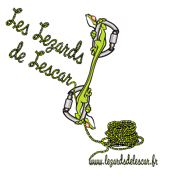 Association Les Lézards de LescarComplexe Sportif Désiré Garrain32, avenue Roger Cadet – 64230 LescarSite internet www.leslezardsdelescar.fr  -Fiche d'inscriptionSaison 2021/2022